.Intro: 15 – 18 Counts, Commence Dance On Words “She Was Born”.WALTZ FORWARD, WALTZ FORWARDDIAGONAL WALTZ BACK, DIAGONAL WALTZ BACKROLLING VINE LEFT, WALTZ BACKWALTZ FORWARD, FORWARD – KICK – HOOKSIDE – CROSS – SIDE, SAILOR RIGHTWALTZ ½ TURN, WALTZ ½ TURNCROSS – POINT – HOLD, ½ TURN – POINT – HOLDREVERSE STEP – LOCK – STEP, COASTERREPEATRESTART: On Wall 5 After 1st 18 Counts (Facing 12 O'Clock) There Is A Restart(This Now Becomes Wall 6)TAG: On Completion Of Wall 9 (Facing 12 O'Clock) There Is A 6 Count TagWALTZ ½ TURN, WALTZ ½ TURNENDING: On Wall 11 (Facing 6 O'Clock) Music Starts To Slow Down, Dance 1st 33 Counts Then Waltz BackRight – Left – Right (Now Facing 12 O'Clock)Contact: gedavis30@hotmail.comBlue Valley Songbird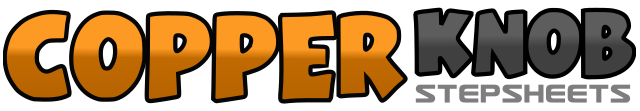 .......Count:48Wall:2Level:Easy Intermediate - waltz.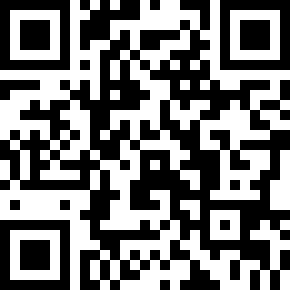 Choreographer:Gail Davis (NZ) - December 2013Gail Davis (NZ) - December 2013Gail Davis (NZ) - December 2013Gail Davis (NZ) - December 2013Gail Davis (NZ) - December 2013.Music:Blue Valley Songbird - Dolly PartonBlue Valley Songbird - Dolly PartonBlue Valley Songbird - Dolly PartonBlue Valley Songbird - Dolly PartonBlue Valley Songbird - Dolly Parton........1 – 2 – 3Waltz Forward Stepping Left – Right – Left4 – 5 – 6Waltz Forward Stepping Right – Left – Right1 – 2 – 3On Left Diagonal Waltz Back Stepping Left – Right – Left4 – 5 – 6On Right Diagonal Waltz Back Stepping Right – Left – Right1 – 2 – 3Making ¼ Turn Left Step Forward On Left, Making ½ Turn Left Step Back On Right, Making ¼ Turn Left Step Left To Side4 – 5 – 6Waltz Back Stepping Right – Left – Right1 – 2 – 3Waltz Forward Stepping Left – Right – Left4 – 5 – 6Step Forward On Right, Kick Left Forward, Hook Left Across Right1 – 2 – 3Step Left To Side, Cross Right Over Left, Step Left To Side4 – 5 – 6Cross Right Behind Left, Step Left Beside Right, Step Right Beside Left1 – 2 – 3Making ½ Turn Left Waltz Forward Stepping Left – Right – Left4 – 5 – 6Making ½ Turn Right Waltz Forward Stepping Right – Left – Right1 – 2 – 3Cross Left Over Right, Point Right To Side, HOLD4 – 5 – 6Making ½ Turn Right Close Right Beside Left, Point Left To Side, HOLD1 – 2 – 3Step Back On Left, Cross Right Over Left, Step Back On Left4 – 5 – 6Step Back On Right, Close Left Beside Right, Step Forward On Right (6 O'Clock)1 – 2 – 3Making ½ Turn Left Waltz Forward Stepping Left – Right – Left4 – 5 – 6Making ½ Turn Right Waltz Forward Stepping Right – Left – Right